BEST CLEANEen rechthoekig opbouwplafondarmatuur met een behuizing uit staalplaat van 0,5 mm dikte met een diffusor vervaardigd uit glas. Het toestel is gepoederlakt met verf die geschikt is om te reinigen met desinfecterende middelen. Het toestel heeft geen vijzen op de onderkant of zijkanten en is eenvoudig te openen aan de hand van een zuignap. Het toestel is tevens ook verkrijgbaar met een noodunit. Beschikbaar in RAL 9003, RAL 9006.Beschikbaar in volgende afmetingen:
350x1250x90
220x920x460
350x1515x90
220x1220x610Beschermingsgraad:	IP65
Levensduur LEDS:		L90B50 50.000h
Lichtkleur:		CRI80-89 2700K, 3000K, 4000K, 5700K, 6500K
 			CRI90-100 2700K, 3000K, 4000K, 5700K, 6500K
Dimbaar:		beschikbaar met DIM DALI, DIM 1-10V
Verblindingsgraad:	UGR < 20
Certificaten:		ENEC
Garantie:		2 jaar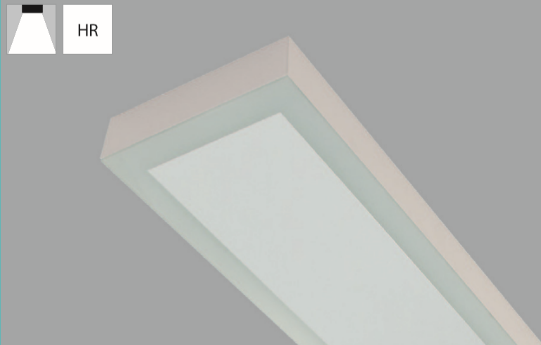 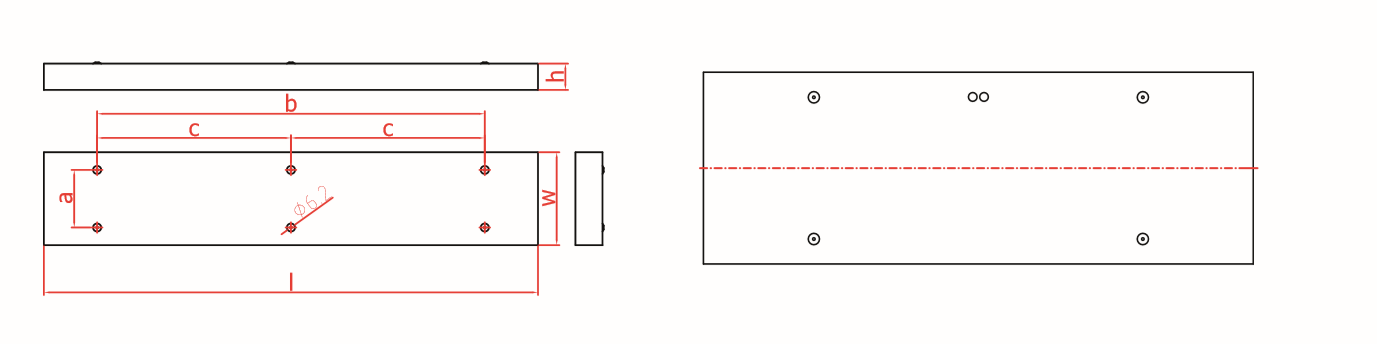 